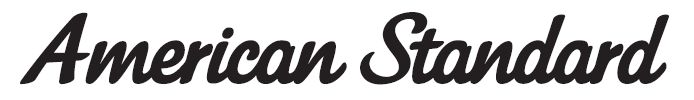 MilanoSingle Hole Vessel FaucetFFAS0902-102501BF0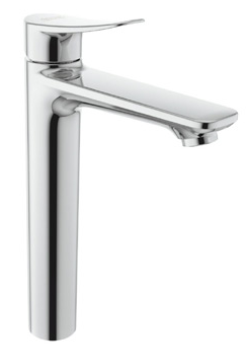 FEATURESA grade brass, strong and durableGermanic ceramic valve for longer usageCeramic cartridge tested = 500,000 timesNeoperl aeratorWithout pop-up drainWith normal packagingFlow rate @ 0.42MPa: 5.5 L/min for spout                                       SPECIFICATIONSBasin mixer faucet1-hole installation: lever handle (cold & hot)Spout reach: 153 mmSpout height:  238mmFINISHES AVAILABILITYChrome (- CP)AWARDS WON N/ASHIPPING WEIGHT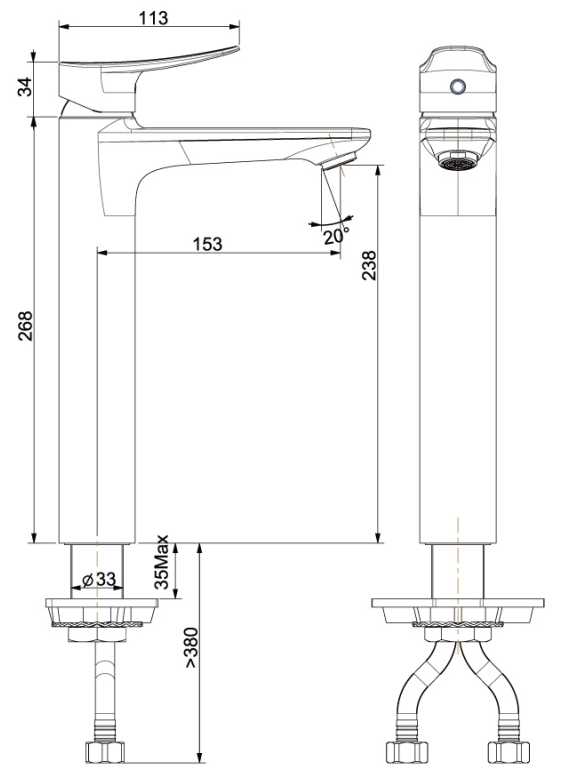 Product gross weight:2.55kg/set Product net weight:  2.05kg/set STANDARDS CRITERIAGB 18145-2014 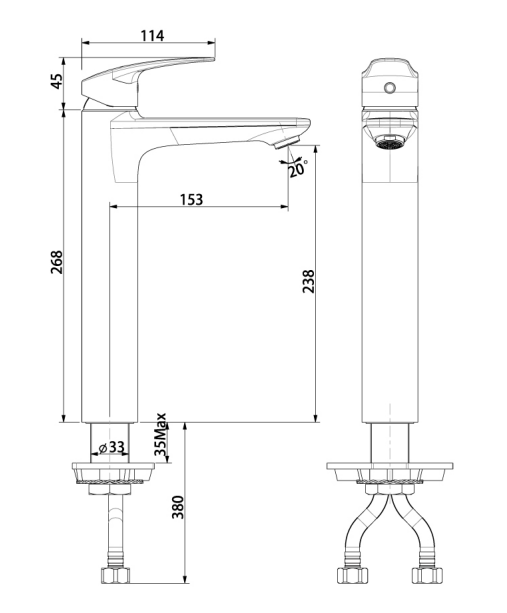 This document is the property of American Standard. It can neither be reproduced, nor communicated, without authorization.American Standard reserves the right to change dimensions and specifications without notice, we assume no liability for the use of obsolete dimensions.